JEHU NENFORT AARON16/SCI01/019COMPUTER SCIENCE 200 LEVEL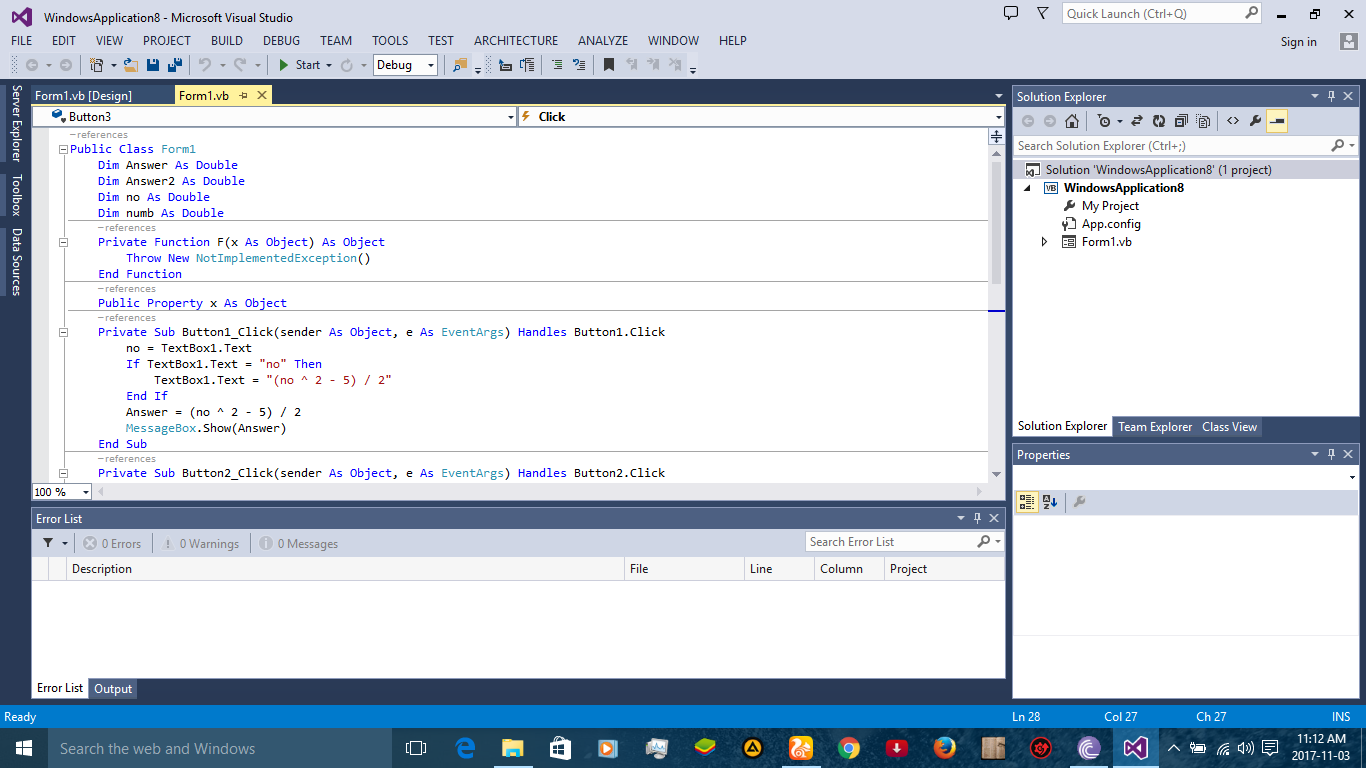 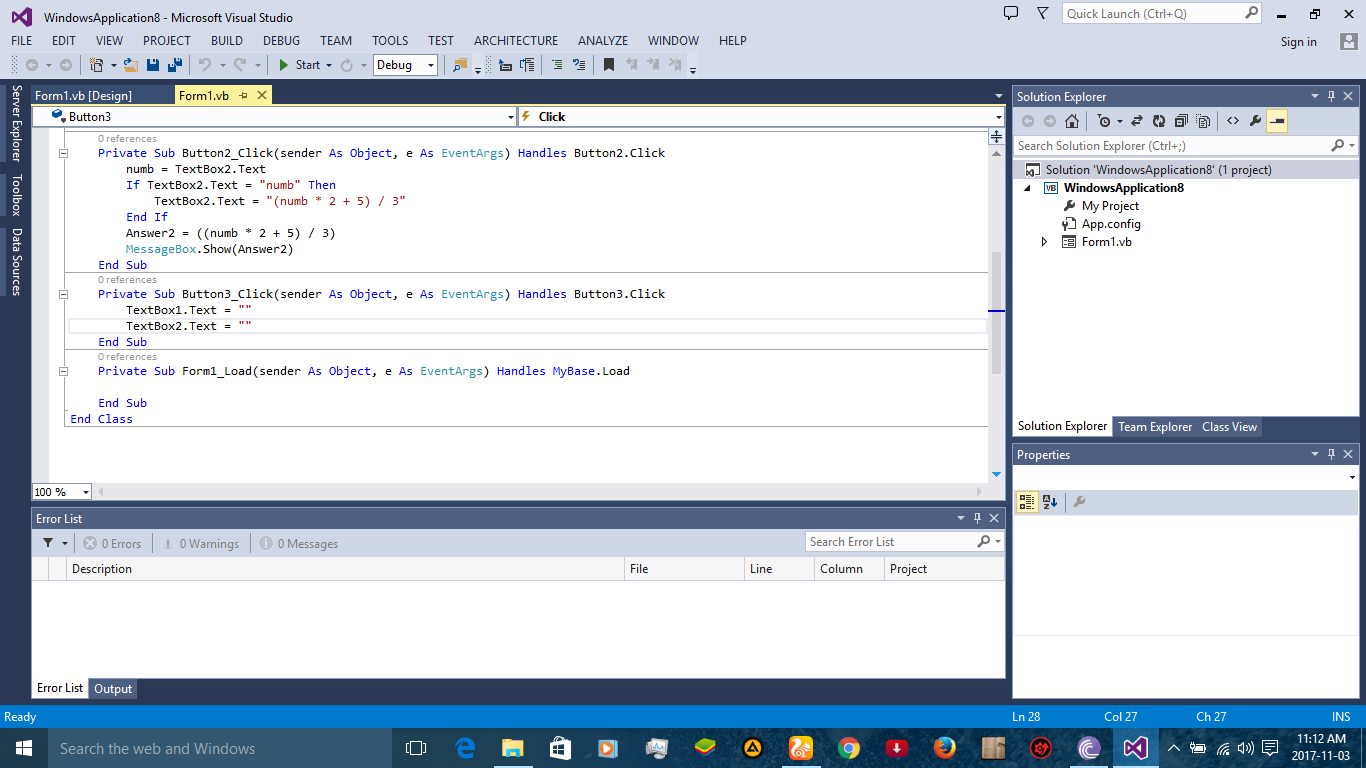 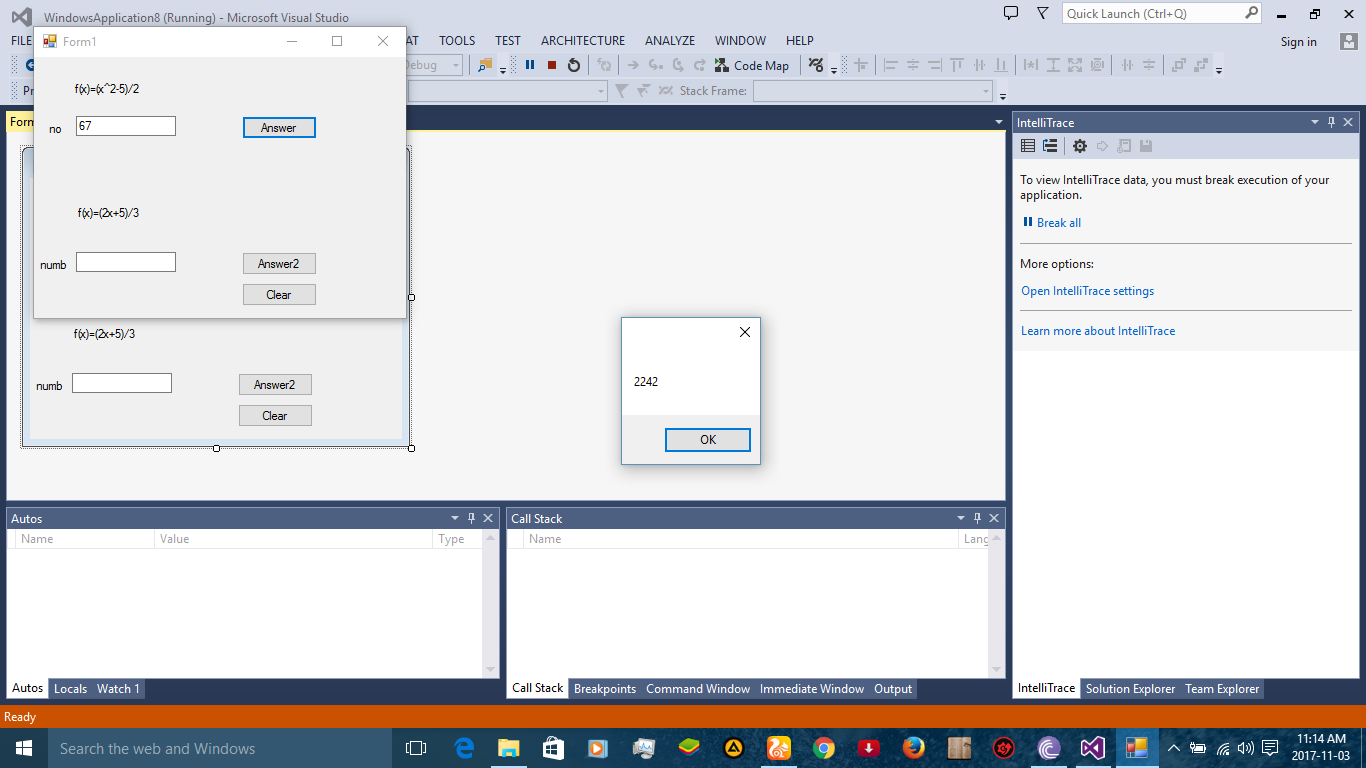 